			บันทึกข้อความ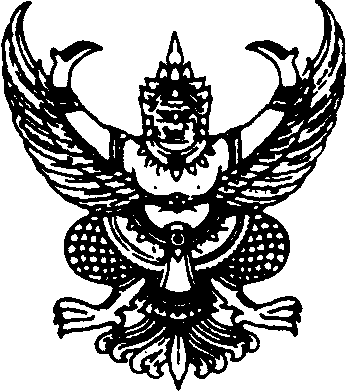 ส่วนราชการ คณะพยาบาลศาสตร์ มหาวิทยาลัยราชภัฏรำไพพรรณี ที่...................................................................................	 วันที่ ................................................................................... เรื่อง  ขอความอนุเคราะห์ใช้ห้องเรียนอาคาร ๒เรียน  คณบดีคณะพยาบาลศาสตร์	 	ชื่อผู้ขอ ..............................................................ตำแหน่ง ..................................................................สังกัด ............................................................................. หมายเลขโทรศัพท์ที่ติดต่อได้ ................................................. (หากนักศึกษาขอให้ห้องเรียน ขอให้อาจารย์ผู้สอน หรืออาจารย์ที่ปรึกษาลงนามในหนังสือฉบับนี้ด้วย) มีความประสงค์จะขอใช้ห้อง...................... ชั้น ................... อาคาร ๒  เพื่อดำเนินกิจกรรม.....................................................................โดยมีเข้าร่วมกิจกรรม ...................... คน  ในวันที่ ................. เดือน ............................. พ.ศ. ............... เวลา ............ น. ถึงเวลา .................... น.  รวม................. ชั่วโมง  จำนวน ...................... วัน  ดังนี้ 
 	 	-  ใช้เพื่อการเรียนการสอนเพิ่มเติม ในกระบวนวิชา ............................................................................. ภาคเรียนที่ ............./..................   
 	 	-  ใช้เพื่อการเรียนการสอนชดเชย ในกระบวนวิชา ................................................................................ ภาคเรียนที่ ............../................ ที่ได้งดการเรียนการสอนไปเมื่อวันที่ ......... เดือน .............................. พ.ศ. .................. 
 	 	-  ใช้เพื่อการสอบ ในรายวิชา ................................................................................................................. 
 	 	-  ใช้เพื่อการประชุม / สัมมนา / บรรยายพิเศษ เรื่อง............................................................................  	-  อื่น ๆ (โปรดระบุ) ......................................................................................................................  	ทั้งนี้หากพบสิ่งของสูญหายหรือชำรุด ข้าพเจ้ายินดีรับผิดชอบชดใช้ค่าเสียหายดังกล่าว                                                             (ลงชื่อ) ...................................................... ผู้ยื่นคำขอ                                                                      (.......................................................)ข้อปฏิบัติในการใช้ห้องเรียน๑.  ต้องไม่นำอาหารและเครื่องดื่มมารับประทานในห้องเรียน
๒.  ต้องรักษาทรัพย์สิน อุปกรณ์เครื่องใช้ต่าง ๆ ในห้องเรียนให้อยู่ในสภาพดี หากนักศึกษาทำของทางราชการเสียหายจะต้องรับผิดชอบชดใช้ค่าเสียหาย
๓.  เมื่อพบเศษกระดาษ  หรือเศษวัสดุใดที่สกปรก ควรเก็บไปทิ้งถังขยะ
๔.  ต้องรักษาโต๊ะ – เก้าอี้ให้สะอาด ไม่ขีดเขียนลงบนโต๊ะ - เก้าอี้๕.  ไม่ส่งเสียงรบกวนห้องเรียนอื่น ๆ ที่กำลังเรียนอยู่๖.  การเดินบนอาคารเรียนให้เดินชิดขวาเสมอ
๗.  เมื่อออกห้องเรียนให้ปิดไฟ  ปิดเครื่องปรับอากาศ  คอมพิวเตอร์ หน้าต่าง และประตู ให้เรียบร้อย
๘.  ลบกระดานให้สะอาดเรียบร้อย หลังสิ้นสุดการสอนแต่ละวิชา 
๙.  เครื่องปรับอากาศในห้องเรียนให้ปรับอุณหภูมิไม่ต่ำกว่า ๒๕ องศาเซลเซียส และควรเปิดเท่าที่จำเป็นในเวลาที่กำหนด
๑๐. หากท่านจัดกิจกรรมนอกเวลาราชการ ขอให้ท่านทำหนังสือขออนุญาต กองบริการการศึกษา หรือ มหาวิทยาลัยต่อไป